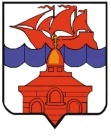 РОССИЙСКАЯ ФЕДЕРАЦИЯКРАСНОЯРСКИЙ КРАЙТАЙМЫРСКИЙ ДОЛГАНО-НЕНЕЦКИЙ МУНИЦИПАЛЬНЫЙ РАЙОНГЛАВА СЕЛЬСКОГО ПОСЕЛЕНИЯ ХАТАНГАПОСТАНОВЛЕНИЕ27 октября 2020 года                                                                                                    № 037 – ПГО награждении ценным подарком Главы сельского поселения ХатангаЗа добросовестный труд в системе образования, высокие результаты в профессиональной деятельности и в связи с празднованием 20-летнего Юбилея Таймырского муниципального казенного общеобразовательного учреждения «Хатангская средняя школа-интернат»,ПОСТАНОВЛЯЮ:наградить ценным подарком Главы сельского поселения Хатанга:- коллектив Таймырского муниципального казенного общеобразовательного учреждения «Хатангская средняя школа-интернат».Временно исполняющий полномочияГлавы сельского поселения Хатанга 					          А.С. Скрипкин